AUTHORITY TO TRAVELREGION: VIIBUREAU/DIVISION: DEPED, SCHOOLS DIVISION OF NEGROS ORIENTALAUTHORITY TO TRAVELREGION: VIIBUREAU/DIVISION: DEPED, SCHOOLS DIVISION OF NEGROS ORIENTALAUTHORITY TO TRAVELREGION: VIIBUREAU/DIVISION: DEPED, SCHOOLS DIVISION OF NEGROS ORIENTALAUTHORITY TO TRAVELREGION: VIIBUREAU/DIVISION: DEPED, SCHOOLS DIVISION OF NEGROS ORIENTALDate of FilingNamePosition/DesignationPermanent StationPurpose of TravelActivity Organized/  Sponsored ByPeriod Covered(Inclusive of Travel Time)Please Check        Official Business                               Official Time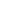         Official Business                               Official TimeVenue / DestinationExpenses Coveredxxx(subject to the usual accounting and auditing rules and regulations)xxx(subject to the usual accounting and auditing rules and regulations)Fund Source(PAP Code/….)MOOE/ Local FundMOOE/ Local FundRecommending Approval:Name of PSDSDate: 					Recommending Approval:Name of PSDSDate: 					Approved:NAME OF SCHOOL HEADSchool HeadDate: 					